인덱스선택한 테이블에 인덱스 적용 내용을 표시 및 관리할 수 있는 기능을 제공합니다. 자세한 사항은 인덱스 항목을 참고하시길 바랍니다.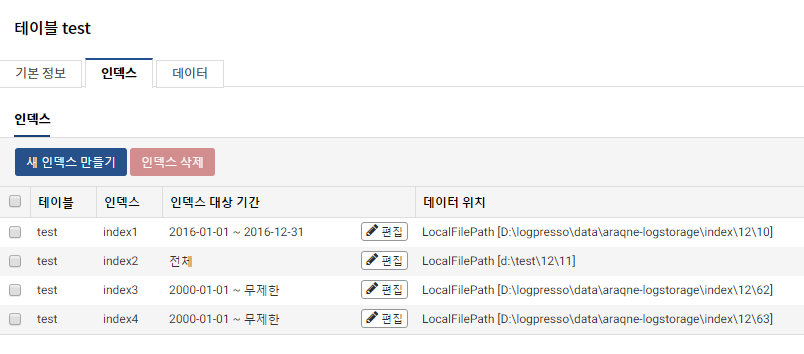 